ПОСТАНОВЛЕНИЕ__29.07.2019__                                                                                          № ___10/14___О внесении изменений в постановление Администрации города Глазова от 22.11.2017 № 10/38 «Об установлении тарифов на платные образовательные услуги муниципального бюджетного общеобразовательного учреждения «Средняя общеобразовательная школа № 7» В соответствии c Федеральным законом от 29.12.2012 № 273-ФЗ «Об образовании в Российской Федерации», Федеральным законом от 06.10.2003          № 131-ФЗ «Об общих принципах организации местного самоуправления в Российской Федерации», Уставом муниципального образования «Город Глазов», решением Глазовской городской Думы от 30.05.2012 № 193 «Об утверждении Порядка принятия решения об установлении тарифов на услуги, предоставляемые муниципальными предприятиями и учреждениями и работы, выполняемые муниципальными предприятиями и учреждениями», постановлением Администрации города Глазова от 06.07.2012 № 10/17 «Об утверждении Методических рекомендаций по расчету тарифов на услуги и работы, оказываемые муниципальными предприятиями и учреждениями» и заключением отдела тарифной политики Администрации города Глазова  от  16.07.2019 годаП О С Т А Н О В Л Я Ю:1. Внести в постановление Администрации города Глазова от 22.11.2017           № 10/38  «Об установлении тарифов на платные образовательные услуги муниципального бюджетного общеобразовательного учреждения                              «Средняя общеобразовательная школа № 7» следующие изменения:1.1. Приложение к постановлению дополнить пунктами следующего содержания:2. Настоящее постановление подлежит официальному опубликованию                  и вступает в силу с 01 сентября 2019 года.3. Контроль за исполнением настоящего постановления возложить на заместителя Главы Администрации города Глазова по социальной политике.Администрация муниципального образования «Город Глазов» (Администрация города Глазова)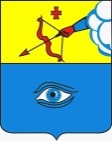  «Глазкар» муниципал кылдытэтлэн Администрациез(Глазкарлэн Администрациез)№ п/пНаименование услугТариф, руб./мес.37«Занимательный английский» в 1 классах155,0038«Решение нестандартных задач по математике» в 3 классах200,0039«По ступенькам русского языка» в 4 классах200,0040«Занимательная математика» в 4 классах200,0041«В мире английского» в 4 классах230,0042«Литературный перевод художественных текстов с английского на русский» в 5 классах230,0043«Занимательная информатика» в 5 классах200,0044«Занимательная орфография на уроках русского языка» в 6 классах200,0045«За страницами учебника географии» в 6 классах200,0046«За страницами учебника истории» в 6 классах200,0047«Литературный перевод художественных текстов с английского на русский» в 7 классах230,0048«Избранные вопросы математики» в 7 классах200,0049«Практическая грамматика» в 7 классах230,0050«Трудные вопросы орфографии» в 7 классах230,00Обучение в кружках:51«Подвижные игры» во 2 классах155,00Глава города Глазова                      С.Н. Коновалов